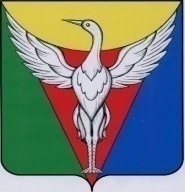 АДМИНИСТРАЦИЯ ЛЫСКОВСКОГО СЕЛЬСКОГО ПОСЕЛЕНИЯ ЧЕЛЯБИНСКОЙ ОБЛАСТИ  РАСПОРЯЖЕНИЕ______________________________________________________________________от  02.03.2021 г.  № 12-Р	                                                                            		О допуске инициативного проект Благоустройство при клубной территории и ремонт крыльца СДК (сельский дом культуры) к конкурсному отборуВ соответствии с Федеральным законом от 06.10.2003 г. № 131-ФЗ «Об общих принципах организации местного самоуправления в Российской Федерации», Законом Челябинской области от 22.12.2020 г.№ 288-ЗО «О некоторых вопросах правового регулирования отношений, связанных с инициативными проектами, выдвигаемыми для получения финансовой поддержки за счет межбюджетных трансфертов из областного бюджета», Решением Совета депутатов Лысковского сельского поселения от 30.12.2020г.№ 21 «Об утверждении Положения о реализации Закона Челябинской области «О некоторых вопросах правового регулирования отношений, связанных с инициативными проектами, выдвигаемыми для получения финансовой поддержки за счет межбюджетных трансфертов из областного бюджета» на территории Лысковского сельского поселения», на основании заявления инициативной группы по реализации инициативного проекта Благоустройство при клубной территории и ремонт крыльца СДК (сельский дом культуры) к конкурсному отбору от 25.02.2021 г.:1. Признать инициативный проект Благоустройство при клубной территории и ремонт крыльца СДК (сельский дом культуры) к конкурсному отбору соответствующим требованиям и допустить данный инициативный проект до конкурсного отбора.2. Настоящее распоряжение подлежит размещению на официальном сайте администрации Лысковского сельского поселения в информационно-телекоммуникационной сети «Интернет».Глава Лысковского сельского поселения                                                     В.И. Оплетаев